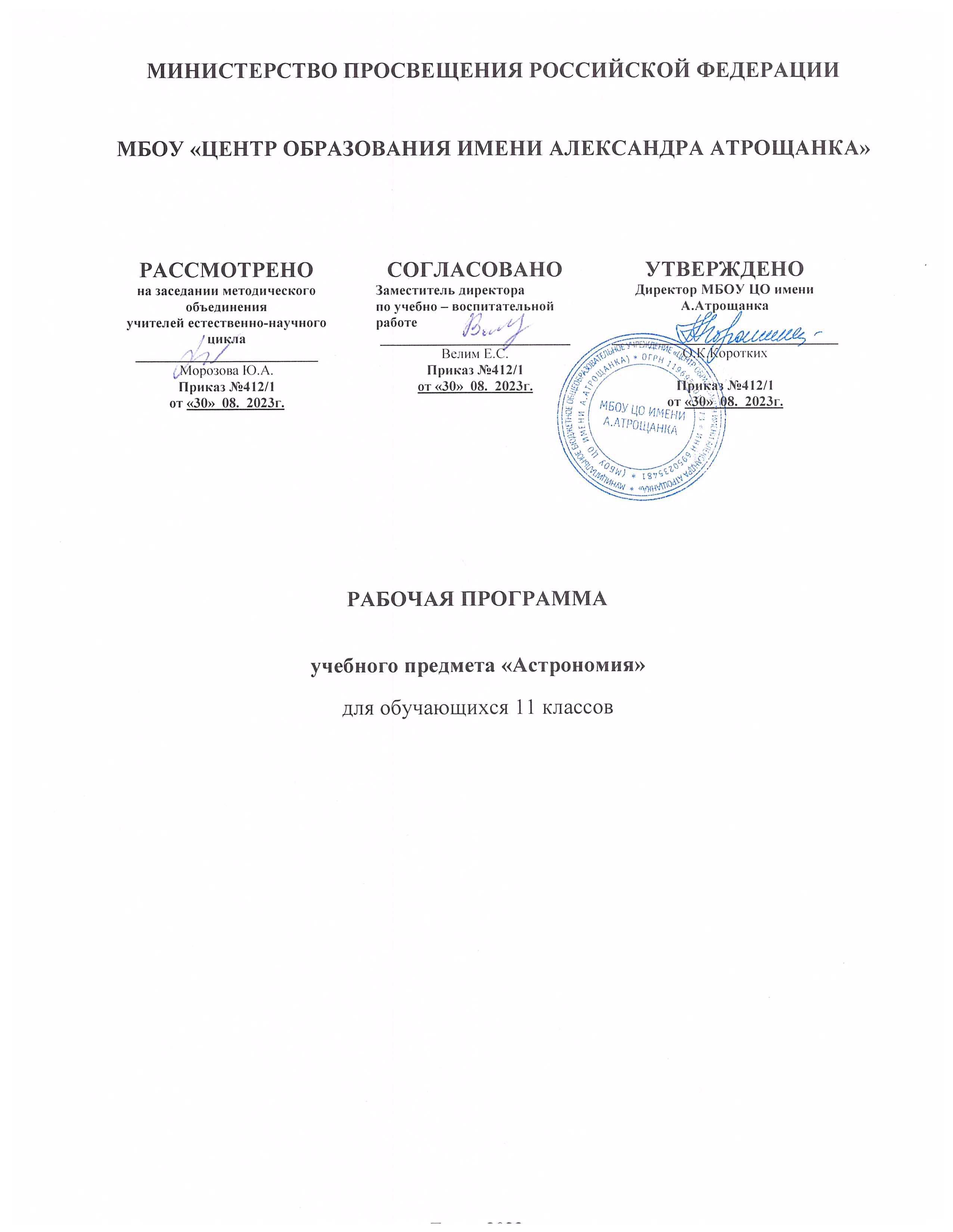 Город Тверь,2023 годПояснительная записка.Программа по астрономии для средней школы составлена в соответствии с: требованиями Федерального государственного образовательного стандарта основного общего образования (ФГОС ООО); требованиями к результатам освоения основной образовательной программы (личностным, метапредметным, предметным); основными подходами к развитию и формированию универсальных учебных действий для основного общего образования. В ней соблюдается преемственность с федеральным государственным образовательным стандартом среднего общего образования; учитываются возрастные и психологические особенности школьников, обучающихся на ступени среднего общего образования, учитываются межпредметные связи.Изучение астрономии в 11 классе вносит значительный вклад в достижение главных целей основного общего образования, способствуя:— осознанию принципиальной роли астрономии в познании фундаментальных законов природы и формированию современной естественно-научной картины мира;— приобретению знаний о физической природе небесных тел и систем, строении и эволюции Вселенной, пространственных и временных масштабах Вселенной, наиболее важных астрономических открытиях, определивших развитие науки и техники;— овладению умениями объяснять видимое положение и движение небесных тел принципами определения местоположения и времени по астрономическим объектам, навыками практического использования компьютерных приложений для определения вида звездного неба в конкретном пункте для заданного времени;— развитию познавательных интересов, интеллектуальных и творческих способностей в процессе приобретения знаний по астрономии с использованием различных источников информации и современных информационных технологий;— использованию приобретенных знаний и умений для решения практических задач повседневной жизни;— формированию научного мировоззрения;— формированию навыков использования естественнонаучных и особенно физико-математических знаний для объективного анализа устройства окружающего мира на примере достижений современной астрофизики, астрономии и космонавтики.Целями изучения астрономии на данном этапе обучения являются:— осознание принципиальной роли астрономии в познании фундаментальных законов природы и формировании современной естественно-научной картины мира;— приобретение знаний о физической природе небесных тел и систем, строении и эволюции Вселенной, пространственных и временных масштабах Вселенной, наиболее важных астрономических открытиях, определивших развитие науки и техники;— овладение умениями объяснять видимое положение и движение небесных тел принципами определения местоположения и времени по астрономическим объектам, навыками практического использования компьютерных приложений для определения вида звездного неба в конкретном пункте для заданного времени;— развитие познавательных интересов, интеллектуальных и творческих способностей в процессе приобретения знаний по астрономии с использованием различных источников информации и современных информационных технологий;— использование приобретенных знаний и умений для решения практических задач повседневной жизни;— формирование научного мировоззрения;— формирование навыков использования естественнонаучных и особенно физико-математических знаний для объективного анализа устройства окружающего мира на примере достижений современной астрофизики, астрономии и космонавтики.В настоящее время важнейшими задачами астрономии являютсязнакомство учащихся с методом научного познания и методами исследования астрофизики, астрономии и космонавтики;формирующим не только единую естественнонаучную картину мира, но и познавательные интересы, интеллектуальные и творческие способности;формирование гражданской позиции и патриотическом воспитании выпускников-Российская Федерация в развитии астрономии, космонавтики и космофизики всегда занимала лидирующие позиции в мире;занимать активную гражданскую позицию по вопросам, связанным с развитием естественных наук и применением их достижений;готовность интересоваться естественнонаучными идеями применительно к реальным задачам;участвовать в аргументированном обсуждении проблем, относящихся к естественным наукам и технологиям.Планируемые результаты изучения учебного предмета.Предметные результаты изучения астрономии в средней (полной) школе представлены в содержании курса по темам.Обеспечить достижение планируемых результатов освоения основной образовательной программы, создать основу для самостоятельного успешного усвоения обучающимися новых знаний, умений, видов и способов деятельности должен системно-деятельностный подход. В соответствии с этим подходом именно активность обучающихся признается основой достижения развивающих целей образования — знания не передаются в готовом виде, а добываются учащимися в процессе познавательной деятельности.Одним из путей повышения мотивации и эффективности учебной деятельности в основной школе является включение учащихся в учебно-исследовательскую и проектную деятельность, которая имеет следующие особенности:цели и задачи этих видов деятельности учащихся определяются как их личностными мотивами, так и социальными. Это означает, что такая деятельность должна быть направлена не только на повышение компетентности подростков в предметной области определенных учебных дисциплин, не только на развитие их способностей, но и на создание продукта, имеющего значимость для других;учебно-исследовательская и проектная деятельность должна быть организована таким образом, чтобы учащиеся смогли реализовать свои потребности в общении со значимыми, референтными группами одноклассников, учителей т. д. Строя различного рода отношения в ходе целенаправленной, поисковой, творческой и продуктивной деятельности, подростки овладевают нормами взаимоотношений с разными людьми, умениями переходить от одного вида общения к другому, приобретают навыки индивидуальной самостоятельной работы и сотрудничества в коллективе;организация учебно-исследовательских и проектных работ школьников обеспечивает сочетание различных видов познавательной деятельности. В этих видах деятельности могут быть востребованы практически любые способности подростков, реализованы личные пристрастия к тому или иному виду деятельности.Метапредметные результаты освоения программы предполагают:находить проблему исследования, ставить вопросы, выдвигать гипотезу, предлагать альтернативные способы решения проблемы и выбирать из них наиболее эффективный, классифицировать объекты исследования, структурировать изучаемый материал, аргументировать свою позицию, формулировать выводы и заключения;анализировать наблюдаемые явления и объяснять причины их возникновения;на практике пользоваться основными логическими приемами, методами наблюдения, моделирования, мысленного эксперимента, прогнозирования;выполнять познавательные и практические задания, в том числе проектные;извлекать информацию из различных источников (включая средства массовой информации и интернет-ресурсы) и критически ее оценивать;готовить сообщения и презентации с использованием материалов, полученных из Интернета и других источников.Личностными результатами освоения курса астрономии в средней (полной) школе являются:формирование умения управлять своей познавательной деятельностью, ответственное отношение к учению, готовность и способность к саморазвитию и самообразованию, а также осознанному построению индивидуальной образовательной деятельности на основе устойчивых познавательных интересов;формирование познавательной и информационной культуры, в том числе навыков самостоятельной работы с книгами и техническими средствами информационных технологий;формирование убежденности в возможности познания законов природы и их использования на благо развития человеческой цивилизации;формирование умения находить адекватные способы поведения, взаимодействия и сотрудничества в процессе учебной и внеучебной деятельности, проявлять уважительное отношение к мнению оппонента в ходе обсуждения спорных проблем науки.Содержание учебного предметаСтруктура содержания общеобразовательного предмета астрономии в 
11 классе определена следующими укрупнёнными тематическими разделами:Раздел 1. Предмет астрономииАстрономия, ее связь с другими науками. Структура и масштабы Вселенной. Особенности астрономических методов исследования. Телескопы и радиотелескопы. Всеволновая астрономия.Раздел 2. Практические основы астрономииЗвезды и созвездия. Звездные карты, глобусы и атласы. Видимое движение звезд на различных географических широтах. Кульминация светил. Видимое годичное движение Солнца. Эклиптика. Движение и фазы Луны. Затмения Солнца и Луны. Время и календарь.Раздел 3. Строение Солнечной системыРазвитие представлений о строении мира. Геоцентрическая система мира. Становление гелиоцентрической системы мира. Конфигурации планет и условия их видимости. Синодический и сидерический (звездный) периоды обращения планет. Законы Кеплера. Определение расстояний и размеров тел в Солнечной системе. Горизонтальный параллакс. Движение небесных тел под действием сил тяготения. Определение массы небесных тел. Движение искусственных спутников Земли и космических аппаратов в Солнечной системе.Раздел 4. Природа тел солнечной системыСолнечная система как комплекс тел, имеющих общее происхождение. Земля и Луна — двойная планета. Исследования Луны космическими аппаратами. Пилотируемые полеты на Луну. Планеты земной группы. Природа Меркурия, Венеры и Марса. Планеты-гиганты, их спутники и кольца. Малые тела Солнечной системы: астероиды, планеты-карлики, кометы, метеороиды. Метеоры, болиды и метеориты.Раздел 5. Солнце и звездыИзлучение и температура Солнца. Состав и строение Солнца. Источник его энергии. Атмосфера Солнца. Солнечная активность и ее влияние на Землю. Звезды — далекие солнца. Годичный параллакс и расстояния до звезд. Светимость, спектр, цвет и температура различных классов звезд. Диаграмма «спектр—светимость». Массы и размеры звезд. Модели звезд. Переменные и нестационарные звезды. Цефеиды — маяки Вселенной. Эволюция звезд различной массы.Раздел 6. Строение и эволюция ВселеннойНаша Галактика. Ее размеры и структура. Два типа населения Галактики. Межзвездная среда: газ и пыль. Спиральные рукава. Ядро Галактики. Области звездообразования. Вращение Галактики. Проблема «скрытой» массы. Разнообразие мира галактик. Квазары. Скопления и сверхскопления галактик. Основы современной космологии. «Красное смещение» и закон Хаббла. Нестационарная Вселенная А. А. Фридмана. Большой взрыв. Реликтовое излучение. Ускорение расширения Вселенной. «Темная энергия» и антитяготение. Проблема существования жизни вне Земли. Условия, необходимые для развития жизни. Поиски жизни на планетах Солнечной системы. Сложные органические соединения в космосе. Современные возможности космонавтики и радиоастрономии для связи с другими цивилизациями. Планетные системы у других звезд. Человечество заявляет о своем существовании.Планируемые результаты изучения астрономииПланируемые результаты освоения обучающимися основной образовательной программы среднего общего образования уточняют и конкретизируют общее понимание личностных, метапредметных и предметных результатов как с позиции организации их достижения в образовательном процессе, так и с позиции оценки достижения этих результатов.Планируемые результаты сформулированы к каждому разделу учебной программы.Они показывают, какой уровень освоения опорного учебного материала ожидается от выпускника. Эти результаты потенциально достигаемы большинством учащихся и выносятся на итоговую оценку как задания базового уровня (исполнительская компетентность) или задания повышенного уровня (зона ближайшего развития).Раздел 1. Предмет астрономии.Ученик научится:воспроизводить сведения по истории развития астрономии, ее связях с физикой и математикой;использовать полученные ранее знания для объяснения устройства и принципа работы телескопа.Ученик получит возможность:находить примеры, подтверждающие практическую направленность астрономии; применять знания, полученные в курсе физики, для описания устройства телескопа;характеризовать преимущества наблюдений, проводимых из космоса.Раздел 2. Практические основы астрономииУченик научится:воспроизводить определения терминов и понятий (созвездие, высота и кульминация звезд и Солнца, эклиптика, местное, поясное, летнее и зимнее время);объяснять необходимость введения високосных лет и нового календарного стиля;объяснять наблюдаемые невооруженным глазом движения звезд и Солнца на различных географических широтах, движение и фазы Луны, причины затмений Луны и Солнца;применять звездную карту для поиска на небе определенных созвездий и звезд.Ученик получит возможность:создавать презентации об истории названий созвездий и звезд;применять знания, полученные в курсе географии, о составлении карт в различных проекциях;работать со звездной картой при организации и проведении наблюдений;характеризовать отличительные особенности суточного движения звезд на полюсах, экваторе и в средних широтах Земли;характеризовать особенности суточного движения Солнца на полюсах, экваторе и в средних широтах Земли; изучает основные фазы Луны;описывать порядок их смены; анализирует причины, по которым Луна всегда обращена к Земле одной стороной; описывает взаимное расположение Земли, Луны и Солнца в моменты затмений;объяснять причины, по которым затмения Солнца и Луны не происходят каждый месяц;создавать сообщения об истории календаря; анализирует необходимость введения часовых поясов, високосных лет и нового календарного стиля.Раздел 3. Строение Солнечной системыУченик научится:воспроизводить исторические сведения о становлении развитии гелиоцентрической системы мира;воспроизводить определения терминов и понятий (конфигурация планет, синодический и сидерический периоды обращения планет, горизонтальный параллакс, угловые размеры объекта, астрономическая единица);вычислять расстояние до планет по горизонтальному параллаксу, а их размеры по угловым размерам и расстоянию;формулировать законы Кеплера, определять массы планет на основе третьего (уточненного) закона Кеплера;описывать особенности движения тел Солнечной системы под действием сил тяготения по орбитам с различным эксцентриситетом;объяснять причины возникновения приливов на Земле и возмущений в движении тел Солнечной системы;характеризовать особенности движения и маневров космических аппаратов для исследования тел Солнечной системы.Ученик получит возможность:создавать сообщения о значении открытий Коперника и Галилея для формирования научной картины мира;объяснять петлеобразное движение планет с использованием эпициклов и дифферентов;описывать условия видимости планет, находящихся в различных конфигурациях; решает задачи на вычисление звездных периодов обращения внутренних и внешних планет;анализировать законы Кеплера, их значения для развития физики и астрономии;решать задачи на вычисление расстояний планет от Солнца на основе третьего закона Кеплера; решает задачи на вычисление расстояний и размеров объектов; построение плана Солнечной системы в принятом масштабе с указанием положения планет на орбитах;определять возможности их наблюдения на заданную дату;решать задачи на вычисление массы планет;объяснять механизм возникновения возмущений и приливов;создавать сообщения о КА, исследующих природу тел Солнечной системы.Раздел 4. Природа тел солнечной системыУченик научится:формулировать и обосновывать основные положения современной гипотезы о формировании всех тел Солнечной системы из единого газопылевого облака;определять и различать понятия (Солнечная система планета, ее спутники, планеты земной группы, планеты-гиганты, кольца планет, малые тела, астероиды, планеты-карлики, кометы, метеороиды, метеоры, болиды, метеориты);описывать природу Луны и объяснять причины ее отличия от Земли;перечислять существенные различия природы двух групп планет и объяснять причины их возникновения;проводить сравнение Меркурия, Венеры и Марса с Землей по рельефу поверхности и составу атмосфер, указывать следы эволюционных изменений природы этих планет;объяснять механизм парникового эффекта и его значение для формирования и сохранения уникальной природы Земли;описывать характерные особенности природы планет гигантов, их спутников и колец;характеризовать природу малых тел Солнечной системы и объяснять причины их значительных различий;описывать явления метеора и болида, объяснять процессы, которые происходят при движении тел, влетающих в атмосферу планеты с космической скоростью;описывать последствия падения на Землю крупных метеоритов;объяснять сущность астероидно-кометной опасности, возможности и способы ее предотвращения.Ученик получит возможность:на основе знаний физических законов объяснять явления и процессы, происходящие в атмосферах планет; описывает и сравнивает природы планет земной группы;объяснять причины существующих различий;создавать сообщения о результатах исследований планет земной группы; подготовка и презентация сообщения по этой проблеме;участвовать в дискуссии; на основе знаний законов физики описание природы планет-гигантов;создавать сообщения о новых результатах и о следовании планет гигантов, их спутников и колец;анализировать определение понятия «планета»;описывать внешний вид астероидов и комет;объяснять процессы, происходящие в комете, при изменении ее расстояния от Солнца;создавать сообщения о способах обнаружения опасных космических объектов и предотвращения их столкновения с Землей;на основе знания законов физики описывать и объяснять явления метеора и болида;создавать сообщения о падении наиболее известных метеоритов.Раздел 5. Солнце и звездыУченик научится:определять и различать понятия (звезда, модель звезды, светимость, парсек, световой год);характеризовать физическое состояние вещества Солнца и звезд и источники их энергии;описывать внутреннее строение Солнца и способы передачи энергии из центра к поверхности;объяснять механизм возникновения на Солнце грануляции и пятен;описывать наблюдаемые проявления солнечной активности и их влияние на Землю;вычислять расстояние до звезд по годичному параллаксу;называть основные отличительные особенности звезд различных последовательностей на диаграмме «спектр —светимость»;сравнивать модели различных типов звезд с моделью Солнца;объяснять причины изменения светимости переменных звезд;описывать механизм вспышек Новых и Сверхновых;оценивать время существования звезд в зависимости от их массы;описывать этапы формирования и эволюции звезды;характеризовать физические особенности объектов, возникающих на конечной стадии эволюции звезд: белых карликов, нейтронных звезд и черных дыр.Ученик получит возможность:на основе знаний физических законов описывать и объяснять явления и процессы, наблюдаемые на Солнце;описывать процессы, происходящие при термоядерных реакциях протон-протонного цикла;на основе знаний о плазме, полученных в курсе физики, описывать образование пятен, протуберанцев и других проявлений солнечной активности; характеризует процессы солнечной активности и механизма их влияния на Землю;определять понятие «звезда», указывает положение звезд на диаграмме «спектр — светимость» согласно их характеристикам;анализировать основные группы диаграммы;на основе знаний по физике описывать пульсацию цефеид как автоколебательного процесса;создавать сообщения о способах обнаружения «экзопланет» и полученных результатах;на основе знаний по физике оценивать время свечения звезды по известной массе запасов водорода.Раздел 6. Строение и эволюция ВселеннойУченик научится:объяснять смысл понятий (космология, Вселенная, модель Вселенной, Большой взрыв, реликтовое излучение);характеризовать основные параметры Галактики (размеры, состав, структура и кинематика);определять расстояние до звездных скоплений и галактик по цефеидам на основе зависимости «период — светимость»;распознавать типы галактик (спиральные, эллиптические, неправильные);сравнивать выводы А. Эйнштейна и А. А. Фридмана относительно модели Вселенной;обосновывать справедливость модели Фридмана результатами наблюдений «красного смещения» в спектрах галактик;формулировать закон Хаббла;определять расстояние до галактик на основе закона Хаббла; по светимости Сверхновых;оценивать возраст Вселенной на основе постоянной Хаббла;интерпретировать обнаружение реликтового излучения как свидетельство в пользу гипотезы Горячей Вселенной;классифицировать основные периоды эволюции Вселенной с момента начала ее расширения — Большого взрыва;интерпретировать современные данные об ускорении расширения Вселенной как результата действия антитяготения «темной энергии» — вида материи, природа которой еще неизвестна;систематизировать знания о методах исследования и современном состоянии проблемы существования жизни во Вселенной.Ученик получит возможность:описывать строение и структуру Галактики;изучать объекты плоской и сферической подсистем;создавать сообщения о развитии исследований Галактики;на основе знаний по физике объяснять различные механизмы радиоизлучения;описывать процесс формирования звезд из холодных газопылевых облаков;определять типы галактик;создавать сообщения о наиболее интересных исследованиях галактик, квазаров и других далеких объектов;применять принцип Доплера для объяснения «красного смещения»;создавать сообщения о деятельности Хаббла и Фридмана;доказывать справедливость закона Хаббла для наблюдателя, расположенного в любой галактике;создавать сообщения о деятельности Гамова и лауреатов Нобелевской премии по физике за работы по космологии;создавать сообщения о современном состоянии научных исследований по проблеме существования внеземной жизни во Вселенной;участвовать в дискуссии по этой проблеме.Технические средства обучения:компьютер;сканер;принтер лазерный;принтер струйный цветной;фото- и видеокамера цифровая;мультимедийный проектор;электронные материалы для учителя и для учащихся на CD.Учебно-тематический план по астрономииКалендарно-тематическое планирование по астрономии 
Кожина А.В.Всего часов – 34, к.р. – 2, резерв – 3 часа.Критерии и нормы оценки обучающихся по астрономии в 
11 классеОЦЕНКА УСТНЫХ ОТВЕТОВ УЧАЩИХСЯОценка «5» ставится в том случае, если учащийся показывает верное понимание физической сущности рассматриваемых явлений и закономерностей, законов и теорий, дает точное определение и истолкование основных понятий и законов, теорий, а также правильное определение астрономических величин, их единиц и способов измерения; правильно строит ответ по собственному плану, сопровождает рассказ новыми примерами, умеет применять знания в новой ситуации при выполнении практических заданий; может устанавливать связь между изучаемым и ранее изученным материалом по курсу астрономии, а также с материалом усвоенным при изучении других предметов.Оценка «4» ставится в том случае, если ответ ученика удовлетворяет основным требованиям к ответу на оценку 5, но без использования собственного плана, новых примеров, без применения знаний в новой ситуации, без использования связей с ранее изученным материалом, усвоенным при изучении других предметов; если учащийся допустил одну ошибку или не более двух недочетов и может исправить их самостоятельно или с небольшой помощью учителя.Оценка «3» ставится в том случае, если учащийся правильно понимает физическую сущность рассматриваемых явлений и закономерностей в астрономии, но в ответе имеются отдельные пробелы в усвоении вопросов курса астрономии; не препятствует дальнейшему усвоению программного материала, умеет применять полученные знания при решении простых задач с использованием готовых формул, но затрудняется при решении задач, требующих преобразования некоторых формул; допустил не более одной грубой и одной негрубой ошибки, не более двух-трех негрубых недочетов.Оценка «2» ставится в том случае, если учащийся не овладел основными знаниями в соответствии с требованиями и допустил больше ошибок и недочетов, чем необходимо для оценки «3».ОЦЕНКА ТЕСТОВОценка «5» ставится за работу в том случае, если обучающийся набрал от 90% до 100% максимального балла.Оценка «4» ставится за работу в том случае, если обучающийся набрал от 50% до 90% максимального балла.Оценка «3» ставится за работу в том случае, если обучающийся набрал 50% максимального балла.Оценка «2» ставится за работу в том случае, если обучающийся набрал менее 50% максимального балла.ОЦЕНКА САМОСТОЯТЕЛЬНЫХ И КОНТРОЛЬНЫХ РАБОТОценка «5» ставится за работу, выполненную полностью без ошибок и недочетов. Оценка «4» ставится за работу, выполненную полностью, но при наличии не более одной ошибки и одного недочета, не более трех недочетов.Оценка «3» ставится за работу, выполненную на 2/3 всей работы правильно или при допущении не более одной грубой ошибки, не более трех негрубых ошибок, одной негрубой ошибки и трех недочетов, при наличии четырех-пяти недочетов.Оценка «2» ставится за работу, в которой число ошибок и недочетов превысило норму для оценки 3 или правильно выполнено менее 2/3 работы.ОЦЕНКА ПРАКТИЧЕСКИХ РАБОТОценка «5» ставится в том случае, если учащийся выполнил работу в полном объеме с соблюдением необходимой последовательности проведения наблюдения; все наблюдения проводит в условиях и режимах, обеспечивающих получение правильных результатов и выводов; соблюдает требования правил безопасного труда; в отчете правильно и аккуратно выполняет все записи, таблицы, рисунки, чертежи, графики, вычисления.Оценка «4» ставится в том случае, если учащийся выполнил работу в соответствии с требованиями к оценке 5, но допустил два-три недочета, не более одной негрубой ошибки и одного недочета.Оценка «3» ставится в том случае, если учащийся выполнил работу не полностью, но объем выполненной части таков, что позволяет получить правильные результаты и выводы, если в ходе проведения опыта и измерений были допущены ошибки.Оценка «2» ставится в том случае, если учащийся выполнил работу не полностью и объем выполненной работы не позволяет сделать правильные выводы, вычисления; наблюдения проводились неправильно.Во всех случаях оценка снижается, если учащийся не соблюдал требований правил безопасного труда.Перечень ошибокI. ГРУБЫЕ ОШИБКИ1. Незнание определений основных понятий, законов, правил, положений теории, формул, общепринятых символов, обозначения физических величин, единицу измерения.2.  Неумение выделять в ответе главное.3. Неумение применять знания для решения задач и объяснения явлений; неправильно сформулированные вопросы, задания или неверные объяснения хода их решения, незнание приемов решения задач, аналогичных ранее решенным в классе; ошибки, показывающие неправильное понимание условия задачи или неправильное истолкование решения.4. Неумение читать и строить графики и принципиальные схемы5. Нарушение требований правил безопасного труда при выполнении практически работ.II. НЕГРУБЫЕ ОШИБКИНеточности формулировок, определений, законов, теорий, вызванных неполнотой ответа основных признаков определяемого понятия. Ошибки, вызванные несоблюдением условий проведения опыта или измерений.Ошибки в условных обозначениях на принципиальных схемах, неточности чертежей, графиков, схем.Пропуск или неточное написание наименований астрономических единиц Нерациональный выбор хода решения.III. НЕДОЧЕТЫНерациональные записи при вычислениях, нерациональные приемы вычислений, преобразований и решения задач.Арифметические ошибки в вычислениях, если эти ошибки грубо не искажают реальность полученного результата.Отдельные погрешности в формулировке вопроса или ответа.Небрежное выполнение записей, чертежей, схем, графиков. Орфографические и пунктуационные ошибки.№РазделКол-во часовКол-во к.р.1Предмет астрономии22Практические основы астрономии73Строение Солнечной системы64Природа тел солнечной системы715Солнце и звезды46Строение и эволюция Вселенной51РезервРезерв3ИтогоИтого342№ урока Тема урока Кол- во часов № урока Тема урока Кол- во часов Предмет астрономии21 Предмет астрономии 12 Наблюдения- основа астрономии 1Практические основы астрономии 73 Звезды и созвездия 14 Небесные координаты и звездные карты 15 Видимое движение звезд на различных географических широтах 16 Годичное движение Солнца по небу. Эклиптика. 17 Движение и фазы Луны. 18 Затмения Солнца и Луны. 19 Время и календарь 1Строение Солнечной системы 610 Развитие представлений о строении мира 111 Конфигурация планет. Синодический период. 112 Законы движения планет Солнечной системы 113 Определение расстояний и размеров тел в Солнечной системе 114 Движение небесных тел под действием сил тяготения 115Решение задач на тему «Законы движения планет Солнечной системы»1Природа тел солнечной системы 716 Общие характеристики планет 117Солнечная система как комплекс тел, имеющих общее происхождение 118 Система Земля- Луна 119 Планеты земной группы 120 Планеты – гиганты 121 Планеты – карлики и малые тела 122 Контрольная работа №1 1Солнце и звезды 423Солнце – ближайшая звезда 124 Расстояния до звезд 125Массы и размеры звезд 126 Переменные и нестационарные звезды 1Строение и эволюция Вселенной 527 Наша Галактика 128 Другие звездные системы- галактики 129 Основы современной космологии 130 Итоговая контрольная работа 131Жизнь и разум во Вселенной 132-34Резерв 3